Name   	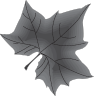                  Four-SquareIf                            were a color he would be a  	 becauseIf                       were a shape he would be a                             becauseIf                               were an food he would be abecauseIf                                     were a line he would be                                    because